                                          ESCUELA NUESTRA SEÑORA DEL VALLE                                           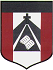 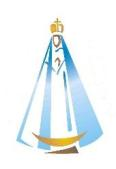 			ACTIVIDAD CLASE DE MÚSICA QUINTO GRADO A Y BA las familias: ¡Sean bienvenidos a las clases de música! Les envío algunos consejos:Realizar las actividades en la carpeta de clases (no hace falta escribir la consigna). Las actividades de Música serán corregidas al regreso de las clases, poniendo las respectivas notas y signos en el libretón. Se puede recortar y pegar en la carpeta esta fotocopia. (Por ejemplo la letra de una canción)Con COLOR ROJO se resaltan las consignas de trabajo, lo demás es explicación de la clase.Saludo afectuosamente. Seño Milagros.Dudas y sugerencias: mmassoia@institutonsvallecba.edu.arMÚSICA - VIERNES 3/4/2020ACTIVIDADES:Como vimos la clase pasada dijimos que había varias familias de instrumentos donde podíamos ubicar a estos según su sonido y su material. También podemos clasificar a los instrumentos musicales según su MODO DE ACCIÓN (forma de tocarlo) y según su ELEMENTO VIBRANTE (lo que vibra y genera el sonido). Observa el video y luego completa el siguiente cuadro según consideres:https://www.youtube.com/watch?v=0cXfbb39VQ4En este video podrás observar que no hay instrumentos musicales pero sí hay música y ritmos: se utilizan las manos, las palmas, los chasquidos, como elemento vibrante y modo de acción. ¡Entonces el cuerpo humano también está lleno de sonidos! Observá bien paso a paso cómo se mueven las manos ¿Podés interpretar ese ritmo? Practicá muchas veces hasta que salga, ¡podes enseñárselo a algún integrante de tu familia! ¡Me lo mostras cuando nos veamos en el cole!https://www.youtube.com/watch?v=L08AppEe8wwEntonces dijimos la clase anterior que un CORO es un grupo de personas cantando al mismo tiempo una misma canción. ¿Cuál será el ELEMENTO VIBRANTE que utilizan las personas de un coro para poder cantar? Son las …………………………………………………………………………………………………………………………Y ¿Por qué crees que todas las voces de las personas son diferentes? ……………………………………………………………………………………………………………………………………………………………………………………………………………………………………………………………………………………………………………………………….¡¡Hasta la próxima clase!!Seño MiliINSTRUMENTO MUSICALMODO DE ACCIÓNELEMENTO VIBRANTEARPACon los dedos, pulsando las cuerdasLas cuerdasFLAUTA TRAVERSAUKELELETROMPETATAMBORVIOLÍNMARACASPIANOXILÓFONO